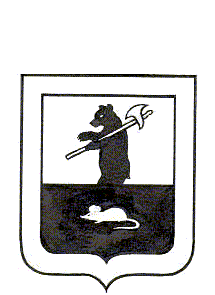 АДМИНИСТРАЦИЯ ГОРОДСКОГО ПОСЕЛЕНИЯ МЫШКИН	ПОСТАНОВЛЕНИЕ	г. Мышкин04.03.2020                                                                  № 47О назначении контрольного мероприятия в Муниципальном учреждении «Администрация городского поселения Мышкин»В соответствии с частью 3 статьи 269.2 Бюджетного кодекса Российской Федерации, постановлением Администрации городского поселения Мышкин от 25.12.2019 № 309 «Об утверждении порядков осуществления контроля», ПОСТАНОВЛЯЕТ:1. Назначить камеральную проверку в Муниципальном учреждении «Администрация городского поселения Мышкин» с 10.03.2020 по 13.03.2020.2. Камеральная проверка будет осуществляться в соответствии с Планом контрольных мероприятий по муниципальному финансовому контролю в сфере бюджетных правоотношений на 2020 год (I квартал), утверждённым Главой городского поселения Мышкин от 25.12.2019.3. Камеральная проверка будет осуществляться по адресу: Ярославская область, г. Мышкин, ул. Карла Либкнехта, д. 40.4. Тема камеральной проверки: проверка целевого использования федеральных и областных субсидий, субвенций в 2019 году.5. Камеральную проверку будет осуществлять комиссия, утвержденная постановлением Администрации городского поселения Мышкин от 25.12.2019       № 311 «Об утверждении состава комиссии по осуществлению полномочий по внутреннему муниципальному контролю».6. Перечень основных вопросов, подлежащих изучению в ходе проведения контрольного мероприятия:- количество субсидий, субвенций, предоставляемых в бюджет городского поселения Мышкин;- суммы субсидий, субвенций;- муниципальные контракты, заключенные в рамках предоставленных субсидий, субвенций;- оплата по муниципальным контрактам (проверка соответствия платежных поручений муниципальным контрактам).7. Контроль за исполнением настоящего постановления возложить на заместителя Главы Администрации городского поселения Мышкин.8. Настоящее постановление вступает в силу с момента подписания.Глава городскогопоселения Мышкин	   Е.В. Петров